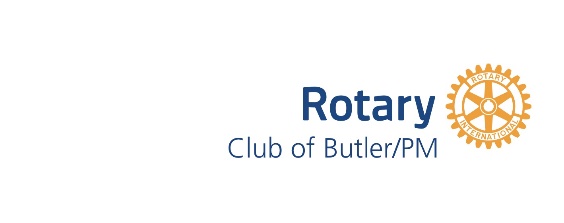 Rotary Club of Butler
Board of Directors Meeting
Monday, June 27, 2022
MinutesThe Board of Directors of the Rotary Club of Butler met on June 27, 2022 at 7:30 p.m. at Leslie Osche’s home.  Present were:  President Tom Edwards, President Elect David White, Treasurer Lou Grenci, Secretary Leslie Osche, Dennis Baglier, Vic Nieto, Sue Edwards, Millie Pinkerton, and Ellen Romett, guest. The Board reviewed and approved officers for the coming year to be David White, President; Mark Mann; President Elect, Lou Grenci, Treasurer; Leslie Osche, Secretary; Tom Edwards, Past President; Joe Neigh, Sergeant at Arms; Sue Edwards, Membership; Cathy Glasgow, Social; Board members Dennis Baglier, Vic Nieto, and Tom Jindra.  It was suggested we call Jim Ferguson to check on the Foundation Board, but would like to add Ellen Romett to the Foundation Board for the coming year.  We will need a chairman for the Golf Outing as well.  Leslie will check with Jack Cohen on being present at the Changing of the Guard to swear in the officers.  David White suggested that we do a special recognition for Bill Douthett as Rotarian of the Year. The Board agreed and will plan a dinner.Motion by Millie Pinkerton and second by Vic Nieto to give $500 to DG Rick Tote’s project, with the check to be sent before July 30.  Motion carried.Motion by Millie Pinkerton second by Lou Grenci to provide $1300 to Breakthrough Butler Youth Program to pay for bus passes to Alameda Park Pool for up to 60 youth and counselors.  Motion carried.Motion by Sue Edwards, second by Millie Pinkerton to reserve or restrict $15,000 of club raised funds for the Cultural District Project to be spend as needed.  Motion carried.Motion by David White, second by Lou Grenci to give $500 to Community Care Connections for sponsorship of the August 21st event at the 11th Frame.  Motion carried.We will look into sponsorship of the Preston Park 5K and of the Children’s Advocacy Center event.  The group requested an “elevator speech” on the Cultural District for soliciting golf sponsorships and support.  Leslie will provide the script.  Motion to adjourn by David White, second by Dennis Baglier.  Motion carried.  